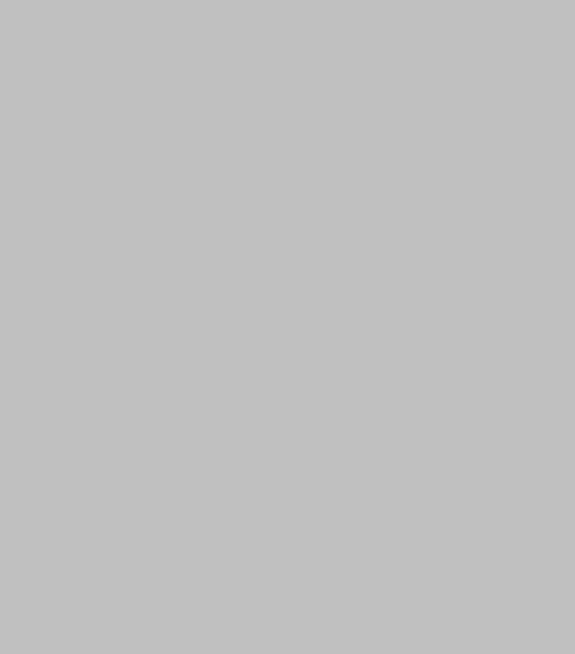 Quito, 12.10.16En el marco de Vive Habitat III​, la Conferencia de la #ONU sobre Vivienda y Desarrollo Urbano Sostenible, a realizarse del 17 al 20 de octubre en Quito-Ecuador, el Programa Regional ProIndígena de la GIZ​, organiza el Conversatorio: Los pueblos indígenas y el desarrollo urbano inclusivo e intercultural: retos y oportunidades para la Nueva Agenda Urbana, que se llevará a cabo el sábado 15 de octubre, a las 15:00. Pabellón de Alemania, Asamblea Nacional, Av. 6 de Diciembre y Piedrahita, Quito-Ecuador.#CIUHabitat #NewUrbanAgenda #Habitat3Expositores:Fernando Cabascango, Presidente del Pueblo Kitu Kara, Quito-EcuadorGuillermo Fernandez-Maldonado, Representante Adjunto Oficina del Alto Comisionado de las Naciones Unidas para los Derechos Humanos, ColombiaPhilipp Horn, Investigador asociado, The Open University, UK.Modera:Angela Meentzen,Programa Regional ProIndígena-GIZMás información:Mapa de ubicación stands ➙ http://bit.ly/2d3xtqYhttp://bit.ly/2d5gq9Eregine.mader@giz.deangela.meentzen@giz.de